Publicado en Venezuela  el 06/05/2022 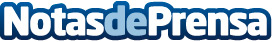 Fernando Bermudez Ramos y Fernando Bermudez Herrera y su visión vanguardista de las calles de Venezuela Conocida durante muchos años como la ciudad "de los techos rojos" y, hoy, como "la sultana de El Ávila", Caracas es una ciudad venezolana que, especialmente durante mediados del siglo XX, se ha colocado a la vanguardia del arte y el diseño, en particular en el campo de la arquitectura. En esta ocasión, el pintor Fernando Bermudez Ramos y el arquitecto Fernando Bermudez Herrera cuentan todo respecto de cómo se originó esta situación y los grandes hitos de la arquitectura en VenezuelaDatos de contacto:Pedro  López Huerta 646321821Nota de prensa publicada en: https://www.notasdeprensa.es/fernando-bermudez-ramos-y-fernando-bermudez Categorias: Internacional Artes Visuales http://www.notasdeprensa.es